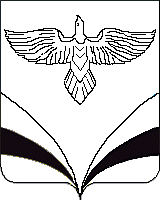                    ГЛАВА   сельского поселения Ольгино        муниципального района Безенчукский Самарской области         ПОСТАНОВЛЕНИЕ         от 28.11.2019г. № 55                   с. ОльгиноОб утверждении Административного регламента предоставления муниципальной услуги  «Выдача порубочного билета и (или) разрешения на пересадку деревьев и кустарников»  на территории сельского поселения Ольгино муниципального района Безенчукский Самарской областиВ соответствии с Градостроительным кодексом Российской Федерации, Федеральным законом от 06.10.2003 N 131-ФЗ "Об общих принципах организации местного самоуправления в Российской Федерации", Федеральным законом от 27.07.2010 N 210-ФЗ "Об организации предоставления государственных и муниципальных услуг", Уставом сельского поселения Ольгино, Администрация сельского поселения Ольгино                                                   Постановляет:1. Утвердить административный регламент предоставления муниципальной услуги «Выдача порубочного билета и (или) разрешения на пересадку деревьев и кустарников»  на территории сельского поселения Ольгино муниципального района Безенчукский Самарской области согласно приложению, к настоящему Постановлению.2. Опубликовать настоящее Постановление в газете «Вестник сельского поселения Ольгино» и разместить на официальном сайте в сети Интернет.3. Контроль за исполнением настоящего Постановления оставляю за собой.  Глава сельского поселения Ольгино                                                   О.В. Петрушкин                  Н.В.Чуцкова 8(846)7638633Приложение  к  Постановлению № 55 от 28.11.2019г.Об утверждении Административного регламента предоставления муниципальной услуги  «Выдача порубочного билета и (или) разрешения на пересадку деревьев и кустарников»  на территории сельского поселения Ольгино муниципального района Безенчукский Самарской областиАдминистративный регламент  предоставления муниципальной услуги "Выдача порубочного билета и (или) разрешения на пересадку деревьев и кустарников"1. Общие положения      1.1. Общие сведения о муниципальной услуге.      1.1.1. Административный регламент предоставления муниципальной услуги "Выдача порубочного билета и (или) разрешения на пересадку деревьев и кустарников" (далее - Административный регламент) разработан в целях повышения качества доступности результатов предоставления муниципальной услуги, создания комфортных условий для потребителей результатов предоставления муниципальной услуги. Настоящий Административный регламент определяет порядок предоставления муниципальной услуги и стандарт предоставления муниципальной услуги, процедуру предоставления порубочного билета и (или) разрешения на пересадку деревьев и кустарников, порядок в случае удаления деревьев и кустарников на землях или земельных участках, находящихся в государственной или муниципальной собственности:
1) предоставленных для строительства, за исключением земельных участков, предоставленных для строительства объектов индивидуального жилищного строительства, а также земельных участков, предоставленных для ведения личного подсобного хозяйства, садоводства, огородничества;
2) используемых без предоставления таких земель и земельных участков и установления сервитута;
3) используемых в целях строительства (реконструкции) в соответствии с соглашениями об установлении сервитутов;
4) в целях удаления аварийных, больных деревьев и кустарников;
5) в целях обеспечения санитарно-эпидемиологических требований к освещенности и инсоляции жилых и иных помещений, зданий.1.1.2. Получателями муниципальной услуги (далее- заявители) выступают физические и юридические лица. Заявителями и лицами, выступающими от имени заявителей - юридических и физических лиц в ходе предоставления муниципальной услуги, являются руководитель юридического лица, уполномоченное должностное лицо или уполномоченный представитель юридического лица, физическое лицо или его уполномоченный представитель.Муниципальная услуга в соответствии с настоящим Административным регламентом предоставляется Администрацией сельского поселения Ольгино муниципального района Безенчукский Самарской области (далее - Администрация)1.1.3. Информацию о порядке, сроках и процедурах предоставления муниципальной услуги можно получить:в Администрации и многофункциональных центрах предоставления государственных (муниципальных) услуг (далее - МФЦ); в региональной системе Единого портала государственных и муниципальных услуг "Портал государственных и муниципальных услуг Самарской области" (далее - Портал государственных и муниципальных услуг Самарской области) - http://www.pgu.samregion.ru и http://www.uslugi.samregion.ru.Местонахождение Администрации: Самарская область, Безенчукский район, с. Ольгино, улица Мира,3.Приемные дни Администрации (время местное):Вторник, четверг		 	-	с 9.00 до 16.00суббота и воскресенье		-	выходные дниперерыв				-	с 12.00 до 13.00.Справочные телефоны Администрации:8(84676) 38633;Адрес электронной почты Администрации: adm-olgino@mail.ru.Местонахождение МФЦ:  446250, Самарская область,Безенчукский район, пгт. Безенчук, ул. Нефтяников, д.11. График работы МФЦ (время местное):понедельник–среда: 8.00 – 18.00четверг: 8.00 – 20.00пятница: 8.00 – 17.00суббота: 08.00 – 14.00воскресенье: выходной день.Справочные телефоны МФЦ:  8(84676) 2-41-41.	Адрес электронной почты МФЦ:  bezenchukmfc@yandex.ru.Информация о местонахождении, графике работы и справочных телефонах Администрации, а также о порядке предоставления муниципальной услуги и перечне документов, необходимых для ее получения, размещается:на официальном интернет-сайте Администрации:  : http://admolgino.ru;Информация о местах нахождения и графике работы МФЦ, находящихся на территории Самарской области, адресах электронной почты и официальных сайтов МФЦ приведена в сети Интернет по адресу: www.мфц63.рф.Информирование по вопросам предоставления муниципальной услуги организуется следующим образом:индивидуальное информирование;публичное информирование.1.1.4.Информирование проводится в форме: устного информирования;письменного информирования;размещения информации на официальном сайте Администрации;размещения информации на информационных стендах МФЦ;информирования с привлечением средств массовой информации. 1.1.5. Индивидуальное устное информирование граждан осуществляется специалистами Администрации при обращении граждан за информацией:при личном обращении;по телефону.Индивидуальное письменное информирование осуществляется путем направления письменного ответа по почте, электронной почте, посредством факсимильной связи, в зависимости от способа обращения заявителя за консультацией, или способом, указанным в письменном обращении. Публичное устное информирование осуществляется с привлечением средств массовой информации (далее - СМИ).Публичное письменное информирование осуществляется путем публикации информационных материалов в СМИ, а также их размещения на сайте Администрации, на информационных стендах в Администрации и МФЦ. 1.1.6. На сайте Администрации, размещается текст настоящего Административного регламента с приложениями.1.1.7. При информировании по телефону, по электронной почте, по почте (путем обращения заявителя с письменным запросом о предоставлении информации) и при личном обращении заявителя:1) сообщается контактная информация: контактные данные Администрации (почтовый адрес, адрес официального интернет-сайта (при наличии), номер телефона для справок, адрес электронной почты);график приема заявителей;сведения о должностных лицах, участвующих в предоставлении муниципальной услуги, должностных лицах, уполномоченных рассматривать жалобы заявителей на решения и действия (бездействие);2) осуществляется информирование по порядку предоставления муниципальной услуги.Ответ на телефонный звонок должен начинаться с информации о наименовании структурного подразделения Администрации, участвующего в предоставлении муниципальной услуги, должности, фамилии, имени и отчестве принявшего телефонный звонок сотрудника. Время разговора не должно превышать 10 минут. При невозможности сотрудника, принявшего телефонный звонок, самостоятельно ответить на поставленные вопросы, телефонный звонок должен быть переадресован (переведен) на другого сотрудника либо позвонившему гражданину должен быть сообщен номер телефона, по которому можно получить необходимую информацию, или указан иной способ получения информации о правилах предоставления муниципальной услуги.1.1.8. В помещениях Администрации, МФЦ (на информационных стендах) размещается следующая информация:график приема заявителей;образцы заполнения заявителями бланков документов;сведения о должностных лицах, предоставляющих муниципальную услугу, должностных лицах, уполномоченных рассматривать жалобы заявителей на решения и действия (бездействие).1.2.8. Основными требованиями к информированию заявителей являются:достоверность и полнота информирования о муниципальной услуге;четкость в изложении информации о муниципальной услуге;удобство и доступность получения информации о муниципальной услуге;оперативность предоставления информации о муниципальной услуге. 1.2.9. Со дня приема заявления и прилагаемых к нему документов заявитель имеет право на получение сведений о том, на каком этапе (в процессе выполнения какой административной процедуры) находится представленное им заявление, по телефону или лично.2. Стандарт предоставления муниципальной услугиНаименование муниципальной услуги2.1. Наименование муниципальной услуги: «Выдача порубочного билета и (или) разрешения на пересадку деревьев и кустарников» 
(далее - муниципальная услуга).2.2. Наименование органа, предоставляющего муниципальную услугу, – Администрация сельского поселения Ольгино муниципального района Безенчукский Самарской области.	Прием запроса и документов, необходимых для предоставления муниципальной услуги, а также выдача заявителю результата предоставления муниципальной услуги осуществляются Администрацией, а также МФЦ, осуществляющим участие в обеспечении предоставления муниципальной услуги в соответствии с заключенным между Администраций и МФЦ Соглашением о взаимодействии.2.3. Правовыми основаниями для предоставления муниципальной услуги являются:Градостроительный кодекс Российской Федерации;Земельный кодекс Российской Федерации;Федеральный закон от 06.10.2003 N 131-ФЗ "Об общих принципах организации местного самоуправления в Российской Федерации";Федеральный закон от 27.07.2010 N 210-ФЗ "Об организации предоставления государственных и муниципальных услуг";Закон самарской области от 12 июля 2006 года N 90-ГД «О градостроительной деятельности на территории Самарской области»;Закон Самарской области от 03.10.2014 N 89-ГД "О предоставлении в Самарской области государственных и муниципальных услуг по экстерриториальному принципу";Приказ Министерства строительства Самарской области от 12.04.2019 « 56-п «Об утверждении порядка предоставления порубочного билета и (или) разрешения на пересадку деревьев и кустарников»;Устав сельского поселения Ольгино муниципального района Безенчукский Самарской области утвержден Решением Собрания представителей муниципального района Безенчукский  № 14/6   от  23.11.2015 (в ред. № 92/44 от 22.11.2017г.;  №123/64 от 07.11.2018г.; №150/81 от 30.07.2019г.); Настоящий административный регламент.2.4. Результатом предоставления муниципальной услуги является:выдача порубочного билета и (или) разрешения на пересадку деревьев и кустарников;отказ в выдаче порубочного билета и (или) разрешения на пересадку деревьев и кустарников.2.5. Муниципальная услуга предоставляется в течение 15 рабочих дней со дня регистрации заявления о предоставлении муниципальной услуги.2.6. Для получения муниципальной услуги заявитель самостоятельно представляет в Администрацию, в том числе посредством Портала государственных и муниципальных услуг Самарской области, или в МФЦ следующие документы:- копию документа, удостоверяющий личность заявителя (заявителей), являющегося физическим лицом, либо личность представителя физического или юридического лица, а также доверенность, подтверждающая полномочии представителя;- правоустанавливающие документы на земельный участок, на котором находится (находятся) предполагаемое (ые) к удалению дерево (деревья) и (или) кустарник (кустарники), включая соглашение об установлении сервитута (если оно заключалось); - разрешение на использование земель или земельного участка, находящихся в государственной или муниципальной собственности, без предоставления земельных участков и установления сервитута в случае, если соответствующий земельный участок не был предоставлен заявителю и отсутствует соглашение об установлении сервитута;- разрешение на строительство, реконструкцию объекта капитального строительства;- предписание органа государственного санитарно-эпидемиологического надзора в случае, если удаление дерева (деревьев) и (или) кустарника (кустарников) предполагается в соответствии с предписанием органа государственного санитарно-эпидемиологических требований к освещенности и инсоляции жилых и иных помещений, зданий;- документ (информация, содержащаяся в нем), свидетельствующий об уплате восстановительной стоимости, за исключением случаев, предусмотренных пунктом 2.13 настоящего порядка;- схема благоустройства и озеленения земельного участка, на котором находится (находятся) предполагаемое (ые) к удалению дерево (деревья) и (или) кустарник (кустарники), с графиком проведения работ по такому удалению и (или) их пересадке, работ по благоустройству и озеленению. Требования к схеме благоустройства земельного участка устанавливается правилами благоустройства;- схема размещения предполагаемого  (ых) к удалению дерева (деревьев) и (или) кустарника (кустарников) (ситуационный  план).2.7. Документами и информацией, необходимыми в соответствии с нормативными правовыми актами для предоставления муниципальной услуги, которые находятся в распоряжении иных органов и организаций и запрашиваются Администрацией в органах (организациях), в распоряжении которых они находятся, если заявитель не представил такие документы и информацию самостоятельно, являются:- правоустанавливающие документы на земельный участок, на котором находится (находятся) предполагаемое (ые) к удалению дерево (деревья) и (или) кустарник (кустарники), включая соглашение об установлении сервитута (если оно заключалось);- разрешение на использование земель или земельного участка, находящихся в государственной или муниципальной собственности, без предоставления земельных участков и установления сервитута в случае, если соответствующий земельный участок не был предоставлен заявителю и отсутствует соглашение об установлении сервитута;- разрешение на строительство, реконструкцию объекта капитального строительства;- документ (информация, содержащаяся в нем), свидетельствующий об уплате восстановительной стоимости, за исключением случаев, предусмотренных пунктом 2.13 настоящего порядка.Орган, предоставляющий муниципальную услугу, не вправе требовать от заявителя представления документов и информации или осуществления действий, представление или осуществление которых не предусмотрено нормативными правовыми актами, регулирующими предоставление муниципальной услуги, а также представления документов и информации, которые находятся в распоряжении органа, предоставляющего муниципальную услугу, иных государственных органов, органов местного самоуправления, организаций, участвующих в предоставлении государственных и муниципальных услуг, в соответствии с нормативными правовыми актами Российской Федерации, нормативными правовыми актами субъекта Российской Федерации, муниципальными правовыми актами.2.8. Основания для отказа в приеме документов, необходимых для предоставления муниципальной услуги, отсутствуют.2.9 Исчерпывающий перечень оснований для приостановления или отказа в предоставлении муниципальной услуги2.10 Основания для приостановления предоставления муниципальной услуги отсутствуют.2.10.2. Основаниями для отказа в предоставлении муниципальной услуги являются:1) обращение в орган, не уполномоченный на принятие решения о предоставления порубочного билета и (или) разрешения на пересадку деревьев и кустарников;2) не предоставление документов, предусмотренных пунктом 2.6 настоящего Порядка;3) отсутствие у заявителя оснований по использованию земли или земельного участка, на которых согласно заявлению, предполагается удаление (пересадка) деревьев и (или) кустарников;4) удаление (пересадка) деревьев и (или) кустарников не требует предоставления порубочного билета и (или) разрешения на пересадку деревьев и кустарников в соответствии с настоящим Административным регламентом;5) получение порубочного билета и (или) разрешения на пересадку деревьев и кустарников предполагается для целей, не предусмотренных пунктом 1.1.1. настоящего Административного регламента;6) предполагаемые заявителем к сносу (произрастающие в естественных условиях) объекты растительного мира, занесенные в Красную книгу Российской Федерации и (или) Красную книгу Самарской области;7) неоплата восстановительной стоимости в случае, когда ее оплата требуется в соответствии с пунктом 2.13 настоящего Регламента.2.13. Процедура предоставления порубочного билета и (или) разрешения на пересадку деревьев и кустарников осуществляется за плату. Восстановительная стоимость не уплачивается в случае:1) обеспечение санитарно-эпидемиологических требований к оснащенности и инсоляции жилых и иных помещений, зданий в соответствии с предписанием органа государственного санитарно-эпидемиологического надзора об обеспечении санитарно-эпидемиологических требований к освещенности и инсоляции жилых и иных помещений, зданий;2) удаления аварийных, больных деревьев и кустарников;3) пересадки деревьев и кустарников;4) при работах  по ремонту и реконструкции в охранной зоне инженерных сетей (в том числе сооружений и устройств, обеспечивающих их эксплуатацию), не связанных с расширением существующих инженерных сетей, а также при работах по содержанию и обслуживанию дорог и инженерных сетей в их охранных зонах;5) при работах, финансируемых за счет консолидированного бюджета Российской Федерации. Платой является восстановительная стоимость, зачисляемая га бюджетный счет муниципального образования. Порядок определения восстановительной стоимости определяется муниципальным правовым актом.2.14. Максимальный срок ожидания в очереди при личном обращении при подаче заявления о предоставлении муниципальной услуги и при получении результата предоставления муниципальной услуги составляет не более 15 минут.2.15. Регистрация запроса (заявления) о предоставлении муниципальной услуги, поступившего в письменной форме на личном приёме заявителя или по почте, в электронной форме осуществляется в день его поступления. При поступлении запроса (заявления) о предоставлении муниципальной услуги в письменной форме в нерабочий или праздничный день, регистрация заявления осуществляется в первый рабочий день, следующий за нерабочим или праздничным днем.2.16 Месторасположение помещения, в котором предоставляется муниципальная услуга, должно определяться с учетом пешеходной доступности от остановок общественного транспорта. Помещения, в которых предоставляется муниципальная услуга, для удобства заявителей размещаются на нижних, предпочтительнее на первых этажах здания. Приём заявителей осуществляется в специально выделенных местах для информирования, ожидания и приема заявителей, местах для заполнения запросов (заявлений).Специально выделенные места в Администрации оборудуются:противопожарной системой и средствами пожаротушения;системой оповещения о возникновении чрезвычайной ситуации.Вход и выход из помещений оборудуются соответствующими указателями с автономными источниками бесперебойного питания.Места ожидания должны соответствовать комфортным условиям для заявителей и оптимальным условиям работы должностных лиц. Места ожидания в очереди на предоставление или получение документов оборудуются стульями, кресельными секциями, скамьями (банкетками). Количество мест ожидания определяется исходя из фактической нагрузки и возможностей для их размещения в здании, но не может составлять менее 10 мест. Места для заполнения запросов (заявлений) оборудуются стульями, столами (стойками) и обеспечиваются образцами заполнения документов, информацией о перечне документов, необходимых для предоставления муниципальной услуги, бланками запросов (заявлений) и канцелярскими принадлежностями.Места информирования, предназначенные для ознакомления заявителей с информационными материалами о предоставлении муниципальной услуги, оборудуются информационными стендами, на которых размещается информация, указанная в пункте 1.3.3 настоящего Административного регламента.Входы в помещения оборудуются пандусами, расширенными проходами, позволяющими обеспечить беспрепятственный доступ инвалидов, включая инвалидов, использующих кресла-коляски. Центральный вход в помещения оборудуется информационной табличкой (вывеской), содержащей соответствующее наименование, с использованием укрупненного шрифта и плоско-точечного шрифта Брайля.При наличии заключения общественной организации инвалидов                      о технической невозможности обеспечения доступности помещений (здания) для инвалидов на специально подготовленного сотрудника учреждения (организации), в котором предоставляется муниципальная услуга, административно-распорядительным актом возлагается обязанность по оказанию ситуационной помощи инвалидам всех категорий на время предоставления муниципальной услуги.Для инвалидов по зрению обеспечивается дублирование необходимой для ознакомления зрительной информации, а также надписей, знаков и иной текстовой и графической информации знаками, выполненными укрупненным шрифтом и рельефно-точечным шрифтом Брайля. Для инвалидов по слуху обеспечивается дублирование необходимой для ознакомления звуковой информации текстовой и графической информацией (бегущей строкой).2.17. Показателями доступности и качества предоставления муниципальной услуги являются:- своевременность предоставления муниципальной услуги;- отсутствие обоснованных жалоб со стороны заявителей к качеству предоставления муниципальной услуги;- возможность предоставления муниципальной услуги на базе МФЦ;- снижение максимального срока ожидания при подаче документов и приеме результата предоставления муниципальной услуги.2.18 Запрос (заявление) и документы, предусмотренные пунктом 2.6 настоящего административного регламента, могут быть поданы заявителем в Администрацию, МФЦ лично либо с использованием Единого портала государственных и муниципальных услуг или Портала государственных и муниципальных услуг Самарской области.Предоставление муниципальной услуги в электронной форме, в том числе подача заявителем заявления и документов или заявления об электронной записи в электронной форме с использованием Единого портала государственных и муниципальных услуг, осуществляется в соответствии с законодательством Российской Федерации и законодательством Самарской области. Состав административных процедур, предоставляемых в электронном виде, а также действий заявителя по получению информации о предоставлении муниципальной услуги в электронном виде определяется в соответствии с содержанием этапов перехода на предоставление муниципальной услуги в электронном виде.3. Состав, последовательность и сроки выполнения административных процедур, требования к порядку их выполнения, в том числе особенности выполнения административных процедур в электронной форме3.1. При предоставлении муниципальной услуги осуществляются следующие административные процедуры:- прием заявления и иных документов, необходимых для предоставления муниципальной услуги;- формирование и направление межведомственных запросов, а также запросов в организации, в распоряжении которых они находятся;- подготовка и выдача порубочного билета и (или) разрешения на пересадку деревьев и кустарников либо принятие решения об отказе в выдаче порубочного билета и (или) разрешения на пересадку деревьев и кустарников.Блок-схема предоставления муниципальной услуги приведена в приложении № 2 к Административному регламенту.3.2. Основанием (юридическим фактом) начала выполнения административной процедуры является обращение заявителя за предоставлением муниципальной услуги в Администрацию с соответствующим заявлением и документами, необходимыми для предоставления муниципальной услуги.3.3. Должностным лицом, осуществляющим административную процедуру, является должностное лицо Администрации, уполномоченное на прием заявления и документов для предоставления муниципальной услуги (далее - должностное лицо, ответственное за прием заявления и документов).3.4. Должностное лицо, ответственное за прием заявления и документов:1) осуществляет прием заявления и документов;2) проверяет комплектность представленных заявителем документов, исходя из требований пункта 2.6 настоящего административного регламента, и формирует комплект документов, представленных заявителем;3) регистрирует заявление в журнале регистрации входящих документов. Регистрация в журнале регистрации входящих документов осуществляется последовательно исходя из времени поступления запросов.3.5. Если при проверке комплектности представленных заявителем документов, исходя из требований пункта 2.6 административного регламента, должностное лицо, ответственное за прием заявления и документов, выявляет, что документы, представленные заявителем для получения муниципальной услуги, не соответствуют установленным указанным пунктом административного регламента требованиям, оно уведомляет заявителя о недостающих документах и предлагает повторно обратиться, собрав необходимый пакет документов.В случае отказа заявителя от доработки документов должностное лицо, ответственное за прием заявления и документов, принимает документы, обращая внимание заявителя, что указанные недостатки будут препятствовать предоставлению муниципальной услуги.При желании заявителя устранить препятствия, прервав подачу документов, должностное лицо, ответственное за прием заявления и документов, возвращает документы заявителю.Максимальный срок выполнения действий, предусмотренных настоящим пунктом, составляет 15 минут.3.6. Максимальный срок выполнения административной процедуры, предусмотренной пунктом 3.5 настоящего Административного регламента, составляет 1 рабочий день.Критерием принятия решения является наличие документов, указанных в пункте 2.6 административного регламента, которые заявитель должен представить самостоятельно.3.7. Результатом административной процедуры является прием документов, представленных заявителем.Способом фиксации результата административной процедуры является регистрация заявления в журнале регистрации входящих документов.Прием документов при обращении по почте либо в электронной форме3.8. Основанием (юридическим фактом) для начала административной процедуры является поступление в Администрацию по почте либо в электронной форме с помощью автоматизированных информационных систем заявления о предоставлении муниципальной услуги.3.9. Должностное лицо, ответственное за прием заявления и документов:1) регистрирует поступившее заявление в журнале регистрации входящих документов;2) проверяет комплектность представленных заявителем документов, исходя из требований пункта 2.6 административного регламента, и формирует комплект документов, представленных заявителем;3) уведомляет заявителя по телефону либо подготавливает, подписывает и направляет заявителю по почте на бумажном носителе либо в электронной форме (при наличии электронного адреса) уведомление о регистрации запроса (заявления) о предоставлении муниципальной. Второй экземпляр уведомления на бумажном носителе хранится в Администрации3.10. Критерием принятия решения является наличие заявления и документов, представленных по почте либо в электронной форме.3.11. Результатом административной процедуры является прием документов, представленных заявителем.3.12. Способом фиксации результата административной процедуры является регистрация заявления в журнале регистрации входящих документов.3.13. Максимальный срок выполнения административной процедуры составляет 1 рабочий день.Прием заявления и иных документов, необходимых для предоставления муниципальной услуги, на базе МФЦ3.14. Основанием (юридическим фактом) для приема документов на базе МФЦ является обращение заявителя с заявлением и документами, необходимыми для предоставления муниципальной услуги, в МФЦ.3.15. Сотрудник МФЦ, ответственный за прием и регистрацию документов, уточняет предмет обращения заявителя в МФЦ и проверяет соответствие испрашиваемой муниципальной услуги перечню предоставляемых государственных и муниципальных услуг на базе МФЦ.3.16. При получении заявления о предоставлении муниципальной услуги и документов, необходимых для предоставления муниципальной услуги, по почте, от курьера или экспресс-почтой сотрудник МФЦ, ответственный за прием и регистрацию документов, регистрирует заявление в журнале.3.17. Сотрудник МФЦ, ответственный за прием и регистрацию документов, при получении заявления о предоставлении муниципальной услуги и (или) документов по почте, от курьера или экспресс-почтой:- передает запрос (заявление) и (или) документы сотруднику МФЦ, ответственному за доставку документов в Администрацию;- составляет и направляет в адрес заявителя расписку о приеме пакета документов согласно Приложению № 4 к Административному регламенту.
 	3.18. При непосредственном обращении заявителя в МФЦ сотрудник МФЦ, ответственный за прием и регистрацию документов, проверяет предоставленные заявителем документы в соответствии с требованиями пункта 2.6 настоящего Административного регламента. Если представленные документы не соответствуют требованиям пункта 2.6 настоящего Административного регламента, сотрудник МФЦ, ответственный за прием и регистрацию документов, разъясняет заявителю содержание недостатков, выявленных в представленных документах, и предлагает с согласия заявителя устранить недостатки.При согласии заявителя устранить выявленные недостатки сотрудник МФЦ, ответственный за прием и регистрацию документов, прерывает прием и регистрацию документов и возвращает их заявителю для устранения выявленных недостатков.При несогласии заявителя устранить выявленные недостатки сотрудник МФЦ, ответственный за прием и регистрацию документов, разъясняет, что указанное обстоятельство может стать основанием для отказа в предоставлении муниципальной услуги.Сотрудник МФЦ, ответственный за прием и регистрацию документов, регистрирует запрос (заявление) в Электронном журнале, после чего заявлению присваивается индивидуальный порядковый номер и оформляется расписка о приеме документов.Максимальный срок выполнения действий устанавливается МФЦ, но не может превышать 50 минут при представлении документов заявителем при его непосредственном обращении в МФЦ и 2 часов при получении запроса (заявления) о предоставлении муниципальной услуги и (или) документов по почте, от курьера или экспресс-почтой.
 	3.19. Сотрудник МФЦ, ответственный за прием и регистрацию документов, передает:- сотруднику МФЦ, ответственному за формирование дела, принятое при непосредственном обращении заявителя в МФЦ и зарегистрированное заявление, и представленные заявителем в МФЦ документы;- сотруднику МФЦ, ответственному за направление межведомственных запросов, сотрудник МФЦ, ответственный за направление межведомственных запросов, передает заявление, ответы на межведомственные запросы и (или) документы, представленные заявителем, сотруднику МФЦ, ответственному за формирование дела.3.20. Максимальный срок выполнения данного действия устанавливается соглашением Администрации о взаимодействии с МФЦ, но не может превышать 1 рабочего дня с момента непосредственного обращения заявителя с запросом (заявлением) и (или) документами в МФЦ или поступления в МФЦ запроса (заявления) о предоставлении муниципальной услуги и (или) документов по почте, от курьера или экспресс-почтой. Должностное лицо уполномоченного органа, ответственное за прием запроса и документов, выдает сотруднику МФЦ, ответственному за доставку документов, расписку о принятии представленных документов.   Максимальный срок выполнения действия составляет 10 минут.
 	3.21. Дальнейшее рассмотрение поступившего из МФЦ от заявителя заявления и документов осуществляется Администрацией.3.22. Критерием приема документов на базе МФЦ является наличие заявления и документов, которые заявитель должен представить самостоятельно.
  	3.23. Результатом административной процедуры является доставка в Администрацию заявления и представленных заявителем в МФЦ документов, также документов (информации), полученных специалистом МФЦ в результате межведомственного информационного взаимодействия.3.24. Способами фиксации результата административной процедуры являются регистрация представленного заявления в Электронном журнале, расписка МФЦ, выданная заявителю, о приеме документов, расписка Администрации о принятии представленных документов для предоставления муниципальной услуги.3.1 Формирование и направление межведомственных запросов, а также запросов в организации, в распоряжении которых они находятся3.1.1. Основанием для начала административной процедуры является непредставление заявителем в уполномоченный орган предусмотренных пунктом 2.7 настоящего Регламента документов и информации, которые могут быть получены в рамках межведомственного информационного взаимодействия.3.1.2. Межведомственный запрос о предоставлении документов и информации формируется и направляется специалистом, ответственным за подготовку проекта решения.3.1.3. Межведомственный запрос формируется и направляется в соответствии с технологической картой межведомственного взаимодействия по предоставлению муниципальной услуги.При отсутствии технической возможности формирования и направления межведомственного запроса в форме электронного документа по каналам СМЭВ межведомственный запрос направляется на бумажном носителе по почте или курьерской доставкой.Межведомственный запрос в бумажном виде должен содержать следующие сведения, если дополнительные сведения не установлены законодательным актом Российской Федерации:1) наименование органа или организации, направляющих межведомственный запрос;2) наименование органа или организации, в адрес которых направляется межведомственный запрос;3) наименование муниципальной услуги, для предоставления которой необходимо представление документа и (или) информации, а также, если имеется, номер (идентификатор) такой услуги в реестре муниципальных услуг;4) указание на положения нормативного правового акта, которыми установлено представление документа и (или) информации, необходимых для предоставления муниципальной услуги, и указание на реквизиты данного нормативного правового акта;5) сведения, необходимые для представления документа и (или) информации, установленные настоящим административным регламентом предоставления муниципальной услуги, а также сведения, предусмотренные нормативными правовыми актами как необходимые для представления таких документа и (или) информации;6) контактная информация для направления ответа на межведомственный запрос;7) дата направления межведомственного запроса;8) фамилия, имя, отчество и должность лица, подготовившего и направившего межведомственный запрос, а также номер служебного телефона;9) информация о факте получения согласия, предусмотренного частью 5 статьи 7 Федерального закона № 210-ФЗ (при направлении межведомственного запроса в случае, предусмотренном частью 5 статьи 7 настоящего Федерального закона № 210-ФЗ).Направление межведомственного запроса допускается только в целях, связанных с предоставлением муниципальной услуги.Максимальный срок формирования и направления запросов составляет 
3 рабочих дня.3.1.4. При подготовке межведомственного запроса специалист, ответственный за подготовку проекта решения, определяет государственные органы, органы местного самоуправления либо подведомственные государственным органам или органам местного самоуправления организации, в распоряжении которых данные документы находятся.3.1.5. Срок подготовки и направления ответа на межведомственный запрос о представлении документов и информации, необходимых для предоставления муниципальной услуги, не может превышать 5 рабочих дней со дня поступления межведомственного запроса в орган или организацию, предоставляющие документ и информацию.3.1.6. Максимальный срок осуществления административной процедуры не может превышать 8 рабочих дней. 3.1.7. Критерием принятия решения является поступление ответов на межведомственные запросы.3.1.9. Результатом исполнения административной процедуры является получение в рамках межведомственного взаимодействия документов (информации), предусмотренных пунктом 2.7 Регламента и необходимых для предоставления муниципальной услуги.3.1.10. Способом фиксации результата административной процедуры является регистрация ответов на межведомственные запросы.3.2 Подготовка и выдача порубочного билета и (или) разрешения на пересадку деревьев и кустарников либо принятие решения об отказе в выдаче порубочного билета и (или) разрешения на пересадку деревьев и кустарников.3.2.1 Основанием (юридическим фактом) начала выполнения административной процедуры является получение Администрацией ответов на межведомственные запросы (либо наличие представленных заявителем документов, не требующих направления межведомственных запросов и (или) установление оснований для отказа в предоставлении муниципальной услуги, предусмотренных подпунктом 2.10.2 настоящего Административного регламента, без направления указанных запросов.3.2.2 Должностным лицом, осуществляющим административную процедуру, является должностное лицо Администрации, уполномоченное на подготовку и выдачу порубочного билета и (или) разрешения на пересадку деревьев и кустарников (далее – должностное лицо).3.2.3 При предоставлении муниципальной услуги должностное лицо совершает следующие административные действия:1) проверку документов (информации, содержащейся в них) в соответствии с пунктами 2.6 – 2.7 Административного регламента;2) обеспечивает хранение в бумажном или электронном виде документов (информации), представленной на межведомственные и иные запросы;3) если при совершении административного действия, указанного в подпункте 1 настоящего пункта, должностным лицом не выявлены основания, предусмотренные пунктом 2.10.2 настоящего Административного регламента, он обеспечивает подготовку и выдачу порубочного билета и (или) разрешения на пересадку деревьев и кустарников;4) если при совершении административного действия, указанного в подпункте 1 настоящего пункта, должностным лицом выявлены основания, предусмотренные пунктом 2.10.2 настоящего Административного регламента, он обеспечивает подготовку и подписание уведомления об отказе в выдаче порубочного билета и (или) разрешения на пересадку деревьев и кустарников.3.2.4 Общий максимальный срок административной процедуры составляет 3 рабочих дня.3.2.5 Критерием принятия решения о предоставлении муниципальной услуги или отказа в ее предоставлении является наличие или отсутствие оснований для отказа в предоставлении муниципальной услуги, предусмотренных пунктом 2.10.2 настоящего Административного регламента.3.2.6 Результатом административной процедуры является соответственно выдача заявителю порубочного билета и (или) разрешения на пересадку деревьев и кустарников или уведомления об отказе в выдаче порубочного билета и (или) разрешения на пересадку деревьев и кустарников. Соответствующие документы направляются заявителю посредством почтовой связи, по электронной почте либо предоставляется на личном приёме (при соответствующем желании заявителя) не позднее 3 рабочих дней, следующих за днём подписания соответствующих документов. При выдаче документов на личном приёме специалист Администрации обязан удостовериться в том, что заявитель имеет полномочия на получение соответствующих документов, в том числе проверить документ, удостоверяющий личность, доверенность или иной документ, подтверждающий полномочие на получение соответствующих документов представителя получателя муниципальной услуги.3.2.7 Способом фиксации результата административной процедуры являются регистрация порубочного билета и (или) разрешения на пересадку деревьев и кустарников или уведомления об отказе в порубочном билете и (или) разрешения на пересадку деревьев и кустарников.4. Формы контроля за исполнением административного регламента
 	4.1.	Текущий контроль за соблюдением последовательности действий, определенных административными процедурами по предоставлению муниципальной услуги, и исполнением ответственными должностными лицами Администрации положений настоящего Административного регламента и иных нормативных правовых актов, устанавливающих требования к предоставлению муниципальной услуги, а также за принятием ими решений осуществляется на постоянной основе заведующий отделом архитектуры и градостроительства Администрации муниципального района Безенчукский.4.2.	Периодичность осуществления текущего контроля устанавливается заведующим отделом архитектуры и градостроительства Администрации муниципального района Безенчукский.4.3.	Контроль за полнотой и качеством предоставления муниципальной услуги включает в себя проведение плановых и внеплановых проверок, выявление и устранение нарушений прав заявителей, рассмотрение, принятие решений и подготовку ответов на обращения заинтересованных лиц, содержащих жалобы на действия (бездействие) должностных лиц Администрации.4.4.	Периодичность проведения плановых проверок выполнения Администрацией положений настоящего Административного регламента и иных нормативных правовых актов, устанавливающих требования к предоставлению муниципальной услуги, определяются планом работы Администрации на текущий год.4.5.	Решение об осуществлении плановых и внеплановых проверок полноты и качества предоставления муниципальной услуги принимается Главой муниципального района Безенчукский.4.6.	Плановые проверки проводятся на основании годовых планов работы, внеплановые проверки проводятся при выявлении нарушений по предоставлению муниципальной услуги или на основании обращения заявителя.Плановые проверки проводятся не реже 1 раза в 3 года.4.7.	Плановые и внеплановые проверки для полноты и качества предоставления муниципальной услуги осуществляют должностные лица  Администрации, уполномоченные на осуществление контроля, на основании распоряжения Администрации муниципального района Безенчукский. Проверки проводятся с целью выявления и устранения нарушений прав заявителей и привлечения виновных должностных лиц к ответственности. Результаты проверок отражаются отдельной справкой или актом.4.8.	Должностные лица Администрации в течение трех рабочих дней с момента поступления соответствующего запроса при проведении проверки направляют затребованные документы и копии документов, выданных по результатам предоставления муниципальной услуги.4.9.	Административную ответственность, предусмотренную законодательством за несоблюдение сроков и порядка предоставления муниципальной услуги, предусмотренного настоящим Административным регламентом, несут должностные лица Администрации, участвующие в предоставлении муниципальной услуги.4.10.	Заявители и иные лица принимают участие в электронных опросах, форумах и анкетировании по вопросам удовлетворенности полнотой и качеством предоставления муниципальной услуги, соблюдения положений настоящего Административного регламента, сроков и последовательности действий (административных процедур), предусмотренных настоящим Административным регламентом, проводимых на Едином портале государственных и муниципальных услуг или Портале государственных и муниципальных услуг Самарской области, на официальном сайте Администрации.Заявители, направившие заявления о предоставлении муниципальной услуги, могут осуществлять контроль за ходом ее предоставления путем получения необходимой информации лично во время приема, по телефону, по письменному обращению, по электронной почте, через Единый портал государственных и муниципальных услуг или Портал государственных и муниципальных услуг Самарской области. Срок получения такой информации во время приема не может превышать 30 минут. Ответ на письменное обращение о ходе предоставления муниципальной услуги направляется не позднее двух рабочих дней со дня регистрации данного обращения. Ответ на обращение заявителя о ходе предоставления муниципальной услуги, сделанное по телефону или электронной почте, не может превышать одного рабочего дня.5. Досудебный (внесудебный) порядок обжалования решений и действий (бездействия) органа, предоставляющего муниципальную услугу, а также должностных лиц, муниципальных служащих
 	5.1. Предметом досудебного (внесудебного) обжалования заявителем могут являться решения и действия (бездействия) органа, предоставляющего муниципальную услугу, должностного лица органа, предоставляющего муниципальную услугу, либо муниципального служащего, многофункционального центра, работника многофункционального центра.Заявитель имеет право на досудебное (внесудебное) обжалование решений, действий и бездействий принимаемых (осуществляемых) в ходе предоставления муниципальной услуги, в том числе в следующих случаях:- нарушение срока регистрации заявления заявителя о предоставлении муниципальной услуги;-  нарушение срока предоставления муниципальной услуги;- требование у заявителя документов или информации либо осуществления действий, представление или осуществление которых не предусмотрено нормативными правовыми актами Российской Федерации, нормативными правовыми актами субъектов Российской Федерации, муниципальными правовыми актами для предоставления муниципальной услуги;- отказ в приеме документов, предоставление которых предусмотрено нормативными правовыми актами Российской Федерации, нормативными правовыми актами субъектов Российской Федерации, муниципальными правовыми актами для предоставления муниципальной услуги, у заявителя;- отказ в предоставлении муниципальной услуги, если основания отказа не предусмотрены федеральными законами и принятыми в соответствии с ними иными нормативными правовыми актами Российской Федерации, законами и иными нормативными правовыми актами субъектов Российской Федерации, муниципальными правовыми актами;- затребование с заявителя при предоставлении муниципальной услуги платы, не предусмотренной нормативными правовыми актами Российской Федерации, нормативными правовыми актами субъектов Российской Федерации, муниципальными правовыми актами;- отказ органа, предоставляющего муниципальную услугу, должностного лица органа, предоставляющего муниципальную услугу, многофункционального центра, работника многофункционального центра, в исправлении допущенных ими опечаток и ошибок в выданных в результате предоставления муниципальной услуги документах либо нарушение установленного срока таких исправлений;- нарушение срока или порядка выдачи документов по результатам предоставления муниципальной услуги;- приостановление предоставления муниципальной услуги, если основания приостановления не предусмотрены федеральными законами и принятыми в соответствии с ними иными нормативными правовыми актами Российской Федерации, законами и иными нормативными правовыми актами субъектов Российской Федерации, муниципальными правовыми актами;- требование у заявителя при предоставлении муниципальной услуги документов или информации, отсутствие и (или) недостоверность которых не указывались при первоначальном отказе в приеме документов, необходимых для предоставления муниципальной услуги, либо в предоставлении муниципальной услуги, за исключением случаев, предусмотренных пунктом 4 части 1 статьи 7 Федерального закона от 27.07.2010 N 210-ФЗ «Об организации предоставления государственных и муниципальных услуг» (далее по тексту ФЗ от 27.07.2010 №210-ФЗ).5.2. Основанием для начала процедуры досудебного (внесудебного) обжалования решений и действий (бездействия) органа, предоставляющего муниципальную услугу, а также должностных лиц, муниципальных служащих является подача жалобы. Жалоба на действия (бездействие) сотрудников Администрации направляется в Администрацию.Жалоба на действия (бездействие) заведующего Администрации направляется Главе муниципального района Безенчукский. Информация о графике работы, номерах телефонов, адресе электронной почты Администрации и МФЦ, которым может быть адресована жалоба, содержится в п.п. 1.3.1., 1.3.2 настоящего регламента.Жалоба подается в письменной форме на бумажном носителе, в электронной форме согласно образцу, указанному в приложении N 6 к настоящему административному регламенту, по адресам, указанных в п.п. 1.3.1., 1.3.2 настоящего регламента.Жалоба может быть направлена по почте, в том числе электронной, через МФЦ, с использованием информационно-телекоммуникационной сети Интернет, официального сайта органа, предоставляющего муниципальную услугу, Единого портала государственных и муниципальных услуг либо регионального портала государственных и муниципальных услуг, а также может быть принята при личном приеме заявителя.5.3. Жалоба должна содержать:наименование органа, предоставляющего муниципальную услугу, фамилию, имя, отчество (последнее - при наличии) должностного лица органа, предоставляющего муниципальную услугу, муниципального служащего, решения и действия (бездействие) которых обжалуются;фамилию, имя, отчество (последнее - при наличии), сведения о месте жительства заявителя - физического лица либо наименование, сведения о месте нахождения заявителя - юридического лица, а также номер (номера) контактного телефона, адрес (адреса) электронной почты (при наличии) и почтовый адрес, по которым должен быть направлен ответ заявителю;сведения об обжалуемых решениях и действиях (бездействии) органа, предоставляющего муниципальную услугу, должностного лица, предоставляющего муниципальную услугу, либо муниципального служащего;доводы, на основании которых заявитель не согласен с решением и действием (бездействием) органа, предоставляющего муниципальную услугу, должностного лица органа, предоставляющего муниципальную услугу, либо муниципального служащего. Заявителем могут быть представлены документы (при наличии), подтверждающие доводы заявителя, либо их копии.5.4. Жалоба, поступившая в Администрацию, подлежит рассмотрению должностным лицом, наделенным полномочиями по рассмотрению жалоб, в течение 15 рабочих дней со дня ее регистрации, а в случае обжалования отказа Администрации, должностного лица Администрации в приеме документов у заявителя либо в исправлении допущенных опечаток и ошибок или в случае обжалования нарушения установленного срока таких исправлений – в течение 5 рабочих дней со дня ее регистрации. Срок рассмотрения жалобы может быть сокращен в случаях, установленных Правительством Российской Федерации.
 	5.5. По результатам рассмотрения жалобы администрация принимает одно из следующих решений:- решение об удовлетворении жалобы заявителя, о признании неправомерным обжалованного действия (бездействия) и решения Администрации, должностного лица Администрации, муниципального служащего, в том числе в форме отмены принятого решения, исправления допущенных Администрацией опечаток и ошибок в выданных в результате предоставления муниципальной услуги документах, возврата заявителю денежных средств, взимание которых не предусмотрено нормативными правовыми актами Российской Федерации, нормативными правовыми актами Самарской области, муниципальными правовыми актами, а также в иных формах. Взамен порубочного билета и (или) разрешения на пересадку деревьев и кустарников, в котором (которых) были допущены опечатки и (или) ошибки, выдаётся порубочный билет и (или) разрешение на пересадку деревьев и кустарников без опечаток и ошибок в срок, не превышающий 5 рабочих дней со дня обращения заявителя в Администрацию о замене такого документа;- решение об отказе в удовлетворении жалобы.Заявителю направляется письменный ответ, содержащий результаты рассмотрения жалобы.
 	5.6. Не позднее дня, следующего за днем принятия решения, указанного в пункте 5.5 административного регламента, заявителю в письменной форме и по желанию заявителя в электронной форме направляется мотивированный ответ о результатах рассмотрения жалобы.	5.7. Заявитель имеет право на получение информации и документов, необходимых для обоснования и рассмотрения жалоб.Приложение № 1к Административному регламенту предоставления Администрацией сельского поселения Ольгино муниципального района Безенчукский Самарской области  муниципальной услуги «Предоставление порубочного билета и (или) разрешения на пересадку деревьев и кустарников»Главе администрации                                   ________________________________________                                               (наименование руководителя и                                                    уполномоченного органа)                                   ________________________________________                                         для юридических лиц: наименование,                                                          место нахождения,                                   ________________________________________                                                              ОГРН, ИНН <1>                                   ________________________________________                                               для физических лиц: фамилия,                                              имя и (при наличии) отчество,                                   ________________________________________                                                     дата и место рождения,                                       адрес места жительства (регистрации)                                   ________________________________________                                                       реквизиты документа,                                                   удостоверяющего личность                                   ________________________________________                                              (наименование, серия и номер,                                          дата выдачи, наименование органа,                                                        выдавшего документ)                                   ________________________________________                                                            номер телефона,                                   ________________________________________                                         факс, почтовый адрес и (или) адрес                                                электронной почты для связи
                                 ЗАЯВЛЕНИЕо предоставлении порубочного билетаи (или) разрешения на пересадку деревьев и кустарников <2>
    Прошу предоставить порубочный билет  и (или) разрешение на пересадку деревьев и кустарников (указать нужное) для удаления деревьев и кустарников на следующем земельном участке/на земле, государственная собственность на которую   не разграничена (указывается нужное), в целях строительства(реконструкции) на данном земельном участке (земле)/удаления аварийных, больных деревьев и кустарников/обеспечения санитарно-эпидемиологических требований к освещенности и инсоляции жилых  и  иных помещений, зданий(указывается нужное  или  цель  не указывается вообще, если предполагается Использование земли(земельного участка) без предоставления и установлениясервитута).Кадастровый номер земельного участка: _________________________________(если имеется).Местоположение земельного участка: ____________________________________(указывается адрес земельного участка; адрес земельного участка указывается в соответствии со сведениями Единого государственного реестра недвижимости, если земельный  участок поставлен на кадастровый учет; в отношении участка земли, государственная   собственность   на   которую   не разграничена, указываются координаты характерных точек границ территории).Площадь земельного участка (земли) ________________________________ кв.м (указывается  площадь  земельного  участка  (земли);  площадь земельного участка указывается в соответствии со сведениями Единого государственного реестра недвижимости,  если  земельный  участок  поставлен  на кадастровый учет).Приложения:1)2)3)4)Даю  согласие  на  обработку  моих  персональных  данных,  указанных  в заявлении,  в порядке, установленном законодательством Российской Федерации о персональных данных. <3>__________________       __________________________________________________(подпись)                  (фамилия, имя и (при наличии) отчествоподписавшего лица,__________________________________________________наименование должности подписавшего лица либо указание(для юридических      __________________________________________________лиц)           на то, что подписавшее лицо является представителем__________________________________________________         по доверенности)________________
<1> ОГРН и ИНН не указываются в отношении иностранных юридических лиц.
<2> Здесь и далее указание на выдачу разрешения на пересадку деревьев и кустарников предусматривается в форме заявления в случае, если в соответствии с утвержденными муниципальным правовым актом правилами благоустройства территории соответствующего муниципального образования установлена возможность осуществления процедур в части предоставления разрешения на пересадку деревьев и кустарников.
<3> Указывается в случае, если заявителем является физическое лицо.Приложение № 2к Административному регламенту предоставления Администрацией сельского поселения Ольгино муниципального района Безенчукский Самарской области  муниципальной услуги «Предоставление порубочного билета и (или) разрешения на пересадку деревьев и кустарников»Блок-схема предоставления муниципальной услуги